AGENDA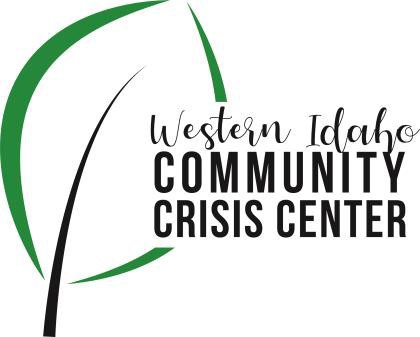 WIDCCC Advisory Committee Location:Gunderson Room, Southwest District HealthConference/Video Information: OptionalJoin Zoom Meeting https://swdh.zoom.us/j/925399635 95Dial by your location+1 669 900 6833 US (San Jose)+1 646 876 9923 US (New York)Meeting ID: 925 3996 3595Password: 030953Find your local number: https://swdh.zoom.us/u/abKHCu7MB7Date: June 9, 2021Time: 1:00pm – 2:00pm Attendees:Agenda ItemPresenterDiscussionNext Steps/Action1:00 Call to OrderHeather, Vice ChairIntroduction and call for any additional agenda items.1:05Meeting Minutes Heather, Vice ChairCall for any revisions to the5/10 meeting minutes. Motion to Approve Minutes 1:10SWDH UpdateSam and Nikki, SWDH Bylaws updateNominations Process Update1:30Crisis Center UpdateSarah and Caroline, LifewaysLifeways Crisis Center Update1:55Wrap up Heather, Vice ChairNext Steps and Assignments